Worksheet Instructions:Complete questions #1-#7 on Stormwater Management worksheet BEFORE working hands-on at the ARS unit. Then in small groups complete the worksheet as you experiment with the ARS unit.After it rains in cities, where does the water go? The stormwater EPA diagram below can help us answer this question. We know that watersheds are areas of land that feed all the water to a single point, or outlet. Now let’s learn about MS4 and Combined Sewer Systems part in draining water from a city.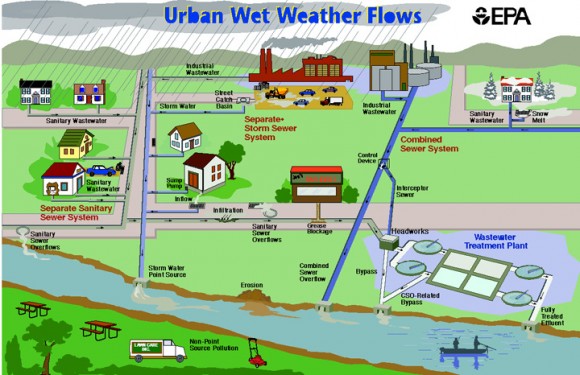 Questions to Answer Before Using the Augmented Reality SandboxWhat is an MS4 and how does the system work?What are some permeable surfaces on the map above? Place a  on the permeable surfaces.What are some impervious surfaces on the map above? Place an X on impervious surfaces.What is a Combined Sewer System?	Using the diagram above, how many combined sewer system pipes can you count that lead to the wastewater treatment plant? We don’t want to pollute our nearby waterbodies. Which of the following do you want to help keep out of stormwater drains?  Circle all that apply.litter	b.  snow    c.  motor oil	 d.  rainwater	 e.  paint       f. pet waste     g. leavesWhat is a Combined Sewer Overflow caused by?Where does most of the stormwater from Steuben County eventually flow?Lake MichiganLake SuperiorGulf of MexicoGroup lesson hands-on experimentation with ARS unit:Make a mound of sand with a gradual slope and add props from the box (houses, trees, roadways, etc.) to make a city landscape.  Then make tunnels with your finger or tool to represent MS4 pipes. (See map above for ideas).  You may use the back of this sheet for extra space for answers.After the tunnels have been formed, make a shallow lake at the bottom of your cityscape to represent a water body.Have the group make it rain over the watershed by holding their hands flat over the sand. Let’s talk about what happens when stormwater falls onto the cityscape.Where does the water flow? What happens to the soil when water is moving quickly down a steep slope? Is erosion good or bad? Why or why not?What can your team do to stop the erosion? Now replicate your cityscape and do not add tunnels.  What are the differences?Where does the water flow? Does erosion still happen? What can be done to help the water puddles infiltrate the landscape?After you’ve completed your stormwater cityscape please flatten the sand and put props back in box for the next group.  Thank you from your friends at Steuben County SWCD.Optional: Take a picture of your watershed and submit to your teacher with this worksheet. Teachers, if permitted, forward pictures to the Steuben County SWCD so we can see the ARS unit in use, and we will post it on our website and Facebook page.